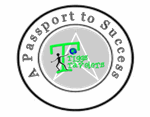       Kindergarten Kiddos Newsletter   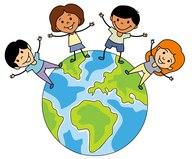          March 6-10                         Kindergarten Kiddos Newsletter            March 6-10                         Kindergarten Kiddos Newsletter            March 6-10                         Kindergarten Kiddos Newsletter            March 6-10                   Week 25Upcoming EventsFriday, March 9th is our first annual Spelling Bee. More info to come.Friday, March 17th is Fun Friday.Tuesday, March 21st is McDonald’s Night from 4:00 - 7:00.Friday, March 31st is 80s Dance Night sponsored by PTSO. The dance starts at 5:00 and ends at 8:00.Thank you,Kindergarten TeachersWeek 25Upcoming EventsFriday, March 9th is our first annual Spelling Bee. More info to come.Friday, March 17th is Fun Friday.Tuesday, March 21st is McDonald’s Night from 4:00 - 7:00.Friday, March 31st is 80s Dance Night sponsored by PTSO. The dance starts at 5:00 and ends at 8:00.Thank you,Kindergarten TeachersWeek 25Upcoming EventsFriday, March 9th is our first annual Spelling Bee. More info to come.Friday, March 17th is Fun Friday.Tuesday, March 21st is McDonald’s Night from 4:00 - 7:00.Friday, March 31st is 80s Dance Night sponsored by PTSO. The dance starts at 5:00 and ends at 8:00.Thank you,Kindergarten TeachersSight WordsallatWeek 25Upcoming EventsFriday, March 9th is our first annual Spelling Bee. More info to come.Friday, March 17th is Fun Friday.Tuesday, March 21st is McDonald’s Night from 4:00 - 7:00.Friday, March 31st is 80s Dance Night sponsored by PTSO. The dance starts at 5:00 and ends at 8:00.Thank you,Kindergarten TeachersWeek 25Upcoming EventsFriday, March 9th is our first annual Spelling Bee. More info to come.Friday, March 17th is Fun Friday.Tuesday, March 21st is McDonald’s Night from 4:00 - 7:00.Friday, March 31st is 80s Dance Night sponsored by PTSO. The dance starts at 5:00 and ends at 8:00.Thank you,Kindergarten TeachersWeek 25Upcoming EventsFriday, March 9th is our first annual Spelling Bee. More info to come.Friday, March 17th is Fun Friday.Tuesday, March 21st is McDonald’s Night from 4:00 - 7:00.Friday, March 31st is 80s Dance Night sponsored by PTSO. The dance starts at 5:00 and ends at 8:00.Thank you,Kindergarten TeachersCharacter Trait of the week:FlexibilityWeek 25Upcoming EventsFriday, March 9th is our first annual Spelling Bee. More info to come.Friday, March 17th is Fun Friday.Tuesday, March 21st is McDonald’s Night from 4:00 - 7:00.Friday, March 31st is 80s Dance Night sponsored by PTSO. The dance starts at 5:00 and ends at 8:00.Thank you,Kindergarten TeachersWeek 25Upcoming EventsFriday, March 9th is our first annual Spelling Bee. More info to come.Friday, March 17th is Fun Friday.Tuesday, March 21st is McDonald’s Night from 4:00 - 7:00.Friday, March 31st is 80s Dance Night sponsored by PTSO. The dance starts at 5:00 and ends at 8:00.Thank you,Kindergarten TeachersWeek 25Upcoming EventsFriday, March 9th is our first annual Spelling Bee. More info to come.Friday, March 17th is Fun Friday.Tuesday, March 21st is McDonald’s Night from 4:00 - 7:00.Friday, March 31st is 80s Dance Night sponsored by PTSO. The dance starts at 5:00 and ends at 8:00.Thank you,Kindergarten TeachersI have added some assignments on Front Row. When your child logs on, go to the bottom and choose the rooster with the word ASSIGNMENTS. You will see some math and reading assignments. Your child can complete any of these assignments for homework. Reading StandardsWriting StandardsMath StandardsMath StandardsWe will be able to identify the main idea of an information text and at least three supporting details.We will use a combination of brainstorming,  drawing, dictating, and writing to compose an informative piece of writing.We will be able to use different strategies to solve for addition and subtraction.We will be able to use different strategies to solve for addition and subtraction.Name:Kindergarten homework for the week of  March 6-10Reading/WritingMathMon.Think, Draw, and WriteThink about something you would like to write about. Draw a picture of your idea. Have a grown-up help you write your idea.Front RowLog  onto Front Row for 20 minutes and complete math assignments. Information on how to log on has been given to your child already. If you do not have the information, please let me know and I will supply you with login information. Please only complete math for now. If you do not have access to a tablet or computer, please practice basic math facts to 10.Tues.Write the sight word all 10 times.Write the sight word at 10 times.Parents, please make sure your child uses all lowercase letters.Challenge: Write one sentence for each word. Circle the sight word within your sentences.Front RowLog  onto Front Row for 20 minutes and complete math assignments. Information on how to log on has been given to your child already. If you do not have the information, please let me know and I will supply you with login information. Please only complete math for now. If you do not have access to a tablet or computer, please practice basic math facts to 10.Wed.Complete the sentence with a word that describes you.I am _______________________.Now, write 2 more sentences that support your sentence. Parents, please make sure your child completes this in his/her homework journal. Check for capitals, spacing, and end punctuation.Front RowLog  onto Front Row for 20 minutes and complete math assignments. Information on how to log on has been given to your child already. If you do not have the information, please let me know and I will supply you with login information. Please only complete math for now. If you do not have access to a tablet or computer, please practice basic math facts to 10.Thurs.Complete the sentence with a word that describes your mom or dad.My mom/dad is ___________________.Now, write 2 more sentences that support your sentence. Parents, please make sure your child completes this in his/her homework journal. Check for capitals, spacing, and end punctuation.Front RowLog  onto Front Row for 20 minutes and complete math assignments. Information on how to log on has been given to your child already. If you do not have the information, please let me know and I will supply you with login information. Please only complete math for now. If you do not have access to a tablet or computer, please practice basic math facts to 10.